＜ＪＡバンク中央アカデミー＞全国研修のご案内　　　　新　　　設「活動支援実践研修」　　～ＪＡの課題診断を踏まえた打ち手である「ＣＳ・ＥＳ改善プログラム」「推進行動マネジメント強化プログラム」（ＣＳ・現場等プログラムを今日的に見直し）にかかる活動の見直しや導入方法、活動継続に向けた施策作りなどの支援スキルの習得をはじめとする、県域サポーターの育成を目的とした講座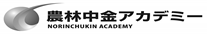 研修のねらい（こんな時）　新たなＪＡバンク中期戦略（2019～2021年度）において目指す「ライフプランサポートの実践」に向け、ＪＡにおいては課題診断を踏まえた打ち手を検討・実践していくこととしています。　県域においては、ＪＡの打ち手検討をサポートするとともに、打ち手として取組む、導入済の活動の見直しや「ＣＳ・ＥＳ改善プログラム」「推進行動マネジメント強化プログラム」の導入などにかかる支援を行うことが求められます。　本研修は、その中でも、活動の見直し・導入方法や、活動継続に向けた施策作りに関する県域による支援スキル・ノウハウの取得を目的に、本年度から新設された研修です。想定する受講対象者・県域職員向け研修　・ＣＳ・現場等プログラム導入県域のサポーター経験を3か月以上有する県域職員・「ＣＳ・ＥＳ改善プログラム研修」または「推進行動マネジメント強化プログラム研修」を受講した県域職員考え方（研修の骨格）　本研修は、おもに、①活動の導入・見直しの概要、②活動継続に向けた体制・施策の構築・運用、③活動設計・準備、導入、継続の各局面での県域担当者による具体的な支援の動きについて、特に演習（ロールプレイイング）による体感を重点において進めていきます。　ＪＡでの課題解決にかかる打ち手の検討、実施を支援する県域サポーターとして必要な知識・スキルを習得していただきます。関係者の声研修プログラム（予定）　　　　※　進行により、時間配分等変更の可能性があります。（注）１日目の研修終了後「経験交流会」を開催いたします。募集人員　　　定員　３６名　応募人数が定員を上回った場合は、受講をお断りする場合がありますので、予めご承知おきください。（受講をお断りする場合は、開講の1カ月前までにご連絡します。）　正式なご案内は、事務の都合上、3週間前頃の送付となりますので、1カ月前までに連絡がない場合はお申込みいただいた内容で受講準備をお進めください。日程(Ａ班)◇ 開講　　　２０１９年６月　４日（火）　　９時００分　　◇ 閉講　　　２０１９年６月　７日（金）　１６時１０分（１６時２０分解散）＜ 集合日時　 ２０１９年６月　３日（月）　２１時００分 ＞(Ｂ班)◇ 開講　　　２０１９年１１月１２日（火）　　９時００分　　◇ 閉講　　　２０１９年１１月１５日（金）　１６時１０分（１６時２０分解散）＜ 集合日時　 ２０１９年１１月１１日（月）　２１時００分 ＞研修会場・宿泊場所（Ａ・Ｂ班とも）（１）研修会場　　　農林中央金庫品川研修センター（住所）東京都港区港南２－１０－１３（電話）０３－６７５８－３１７０（２）宿泊場所　　　農林中央金庫品川研修センター※　宿泊人数の関係で近隣ホテル等での宿泊となる場合がありますので、予めご承知おきください。参加費用（予定）（消費税込）（注）受講料について　　　2019年10月より消費税の10％への引上げが予定されています。2019年10月以降に開催する研修の受講料につきましては、引上げ後の価格で表示しています。弊社あて受講料お支払いの手続にあたっては、弊社請求書（決定通知「全国研修の実施について」）記載の金額をご確認のうえご対応いただきますようお願いいたします。申込みの方法４月２２日（月）までに以下の方法でお申込みください。信農連・１ＪＡ県におかれましては、推進担当部署にもご案内いただきますよう
お願いいたします。セッション名内容講師【１日目】【１日目】【１日目】【１日目】912131820（8:50集合）912131820＜開講＞912131820○プログラムの全体像（講義・演習）外部講師・農林中央金庫912131820○活動の導入・見直し
（講義・演習）外部講師・農林中央金庫912131820（17：40終了予定）（経験交流）（４階ダイニングルーム）【２日目】【２日目】【２日目】【２日目】91213	1718○活動の導入・見直し（つづき）
（講義・演習）外部講師・農林中央金庫91213	1718○活動継続に向けた体制・施策の構築、運用○設計・準備（サポーター研修）（講義・演習）（演習）外部講師・農林中央金庫91213	1718（17：25終了）【３日目】【３日目】【３日目】【３日目】912131517 18○導入（改善ミーティングの支援）（演習）外部講師・農林中央金庫912131517 18（つづき）○継続施策（サポータへの説明）（演習）外部講師・農林中央金庫912131517 18（18：05終了）【４日目】【４日目】【４日目】【４日目】9121315 16○継続施策（行動指標分析、サポーターミーティング）（演習）外部講師・農林中央金庫9121315 16○継続施策（本店ミーティング）（演習）外部講師・農林中央金庫（アンケート記入）9121315 16（16:20解散）Ａ班Ｂ班(注)備考受講料４７，３００円４８，１７０円教材費、テキスト代を含みます宿泊代４，０００円４，０００円―食事代８，４００円８，４００円研修期間中の食事代（経験交流を含みます）合計５９，７００円６０，５７０円お申込み申込方法信農連・１ＪＡ県ＪＡ「研修申込・履歴管理システム」によりお申込みください。農林中金本支店・営業所N-Styleより農林中金系統人材開発部へお申込みください。